NOMBRE COMPLETOCARLOS ALCARAZ LÓPEZCARGO ACTUAL AUXILIAR DE SERVICIOS “A”Datos Institucionales 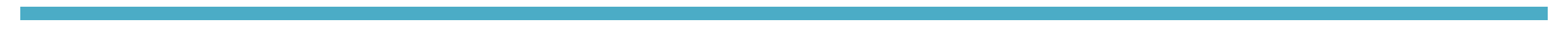 Nombre: Coordinación de Cementerio Municipal Teléfono: 341 413 03 00Domicilio: José Vasconcelos Calderón S/NCorreo-e: alejandro.lopez@ciudadguzman.gob.mxDatos Académicos Primaria: Urbana No. 293 José Clemente Orozco (1979 – 1980)Secundaria: Alfredo Velazco Cisneros No. 5          (1980 – 1983)Experiencia Laboral 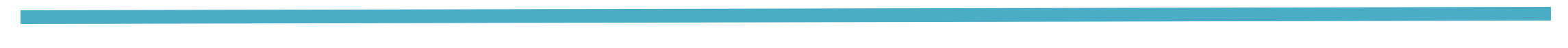 Servidor Público en el Municipio de Zapotlán el Grande, Jalisco. Desde el 18 de abril del año 1995.Logros destacadosAuxiliar de CoordinadorDelegadoCursos y DiplomadosConstancia curso – taller “Prevención de riesgos laborales” enero 2022Constancia capacitación “Código de Ético y Declaración Patrimonial mayo 2022Reconocimiento por 20 años interrumpido de Trayectoria en el Servicio Público 2015Reconocimiento por Desempeño laboral diciembre 2009Reconocimiento por Desempeño Laboral mayo 2022.Constancia de Participación taller de “Motivación” febrero 2001Reconocimiento por entusiasmo y afán de vivir en una ciudad limpia y digna octubre 1996